Name     Dr. Anuradha     Dr. Anuradha     Dr. Anuradha     Dr. Anuradha     Dr. Anuradha     Dr. Anuradha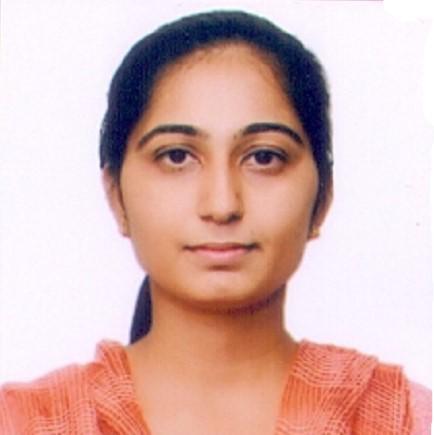 DesignationAssistant ProfessorAssistant ProfessorAssistant ProfessorAssistant ProfessorAssistant ProfessorAssistant ProfessorDepartment Department of chemistry Department of chemistry Department of chemistry Department of chemistry Department of chemistry Department of chemistryQualification   M.Sc., Ph.D.    M.Sc., Ph.D.    M.Sc., Ph.D.    M.Sc., Ph.D.    M.Sc., Ph.D.    M.Sc., Ph.D. Research Hybrid composite materials for environmental remediation- Thermodynamic, Adsorption and Photocatalytic aspects Hybrid composite materials for environmental remediation- Thermodynamic, Adsorption and Photocatalytic aspects Hybrid composite materials for environmental remediation- Thermodynamic, Adsorption and Photocatalytic aspects Hybrid composite materials for environmental remediation- Thermodynamic, Adsorption and Photocatalytic aspects Hybrid composite materials for environmental remediation- Thermodynamic, Adsorption and Photocatalytic aspects Hybrid composite materials for environmental remediation- Thermodynamic, Adsorption and Photocatalytic aspects Hybrid composite materials for environmental remediation- Thermodynamic, Adsorption and Photocatalytic aspects Hybrid composite materials for environmental remediation- Thermodynamic, Adsorption and Photocatalytic aspects Experience (in years)Total         Five yearsTotal         Five yearsTotal         Five yearsTeaching     Six monthsTeaching     Six monthsTeaching     Six monthsResearchFour and half  yearsResearchFour and half  yearsContact Details:E-mailarsharma.chem@gmail.comE-mailarsharma.chem@gmail.comE-mailarsharma.chem@gmail.comE-mailarsharma.chem@gmail.comE-mailarsharma.chem@gmail.com       Mobile/Phone    9034472029       Mobile/Phone    9034472029       Mobile/Phone    9034472029Books/Chapters PublishedOne  One  One  One  One  One  One  One  Research PublicationsInternational JournalsInternational JournalsNational JournalsNational JournalsInternational ConferencesInternational ConferencesInternational ConferencesNational ConferencesResearch Publications24244442Research Guidance Research Guidance Ph.D. Ph.D. NILMastersMastersMastersNILResearch ProjectsResearch ProjectsCompletedCompletedNILInprogressInprogressInprogressNILConsultancy ProjectsConsultancy ProjectsCompletedCompletedNILInprogressInprogressInprogressNILSeminar/Conference/STTPsSeminar/Conference/STTPsAttendedAttended   NILOrganized Organized Organized    NILProfessional AffiliationsProfessional AffiliationsMaharshi Dayanand University, Rohtak Maharshi Dayanand University, Rohtak Maharshi Dayanand University, Rohtak Maharshi Dayanand University, Rohtak Maharshi Dayanand University, Rohtak Maharshi Dayanand University, Rohtak Maharshi Dayanand University, Rohtak Awards/ Fellowships etc.Awards/ Fellowships etc.CSIR –JRF (DEC 2017)CSIR –JRF (DEC 2017)CSIR –JRF (DEC 2017)CSIR –JRF (DEC 2017)CSIR –JRF (DEC 2017)CSIR –JRF (DEC 2017)CSIR –JRF (DEC 2017)